CROSSWORD         1. Typical Polish dish.        2. Which city was the capital of Poland before Warsaw?           3. Surname of the Polish President    4. The number of provinces in Poland.            5. Month of adoption of the constitution in Poland.          6. Who did Poland play with in the quarter-finals at Euro 2016?         7. The longest river in Poland.           8. Who was Fryderyk Chopin ? 9. What terrain prevails on the Polish territory?         10. Polish land of lakes 11. Number of neighboring countries with Poland..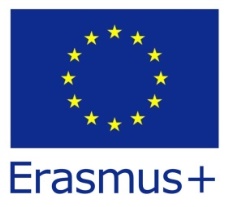 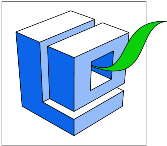 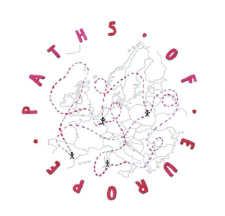 CITY GAME Welcome in Warsaw.Today we will present you the history of our capital and we will try to do it in cool, funny and pleasant way through the city game.Rules: You will be judged on a scale of 0-2 points for every task done; 1 point for correct answer and 1 point for a funny photo or video.  Send all the pictures and videos  in a folder to this address: m.switakowska@wp.plDuring the city game you will be able to do an additional task -CROSSWORD  CROSSWORD: Fill in  11 words and find the password. (11 points)Tasks:Monument of Nicolaus Copernicus (5 minutes)Whose theory did  Copernicus change?Draw the monument of Copernicus.Church of the Holy Cross (10 minutes)Find the memory plaque dedicated to a famous, Polish composer, take a picture and write in who does it commemorate.University of Warsaw (15 minutes)When did Fryderyk Chopin live and study at university?Photograph the arms of university.Take a picture with a handsome man who is sitting on the campus.What university is opposite the Univeristy of Warsaw. Academy of Fine Arts (10 minutes)Draw 5 things which are associated with Poland.The presidential palace (5 minutes)Find out as many surnames as you can of Polish Presidents after 1989.Monument of Mickiewicz (5 minutes)Ask passers-by about three of Adam Mickiewicz works.Castle square (10minutes)Buy one postcard and send it to our school in Końskie and prove it with a photo. Adres: Końskie ul. Sportowa 9  26-200 KońskieSigmund column (10minutes)Specify the height of the column (You can go wrong by half a meter).What stone was used to build this column?Find old Sigmund column and take a picture of it.Royal Castle (5minutes)Take an interesting picture by  the Royal Castle.Old town square (5minutes)Read the text that we have prepared in groups.Barbakan (5minutes) What does the plaque  located on the wall commemorate?Poem for the task 16.- Kto ty jesteś?- Polak mały.- Jaki znak twój?- Orzeł biały.- Gdzie ty mieszkasz?- Między swemi.- W jakim kraju? W polskiej ziemi.- Czym ta ziemia?- Mą ojczyzną.- Czym zdobyta?- Krwią i blizną.- Czy ją kochasz?- Kocham szczerze.1.2.3.4.5.6.7.8.9.10.11.